    Colegio República Argentina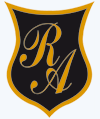 O’Carrol  # 850-   Fono 72- 2230332                    Rancagua                                                   INGLÉS SEMANA 3 DEL 30 DE MARZO AL  3 DE ABRILGUÍA DE ACTIVIDADES 4°   Instrucciones.Pinta la fruta o alimento que más te gusta y subraya la oración que corresponde en inglés.2.-  Dibuja un alimento que te guste y otro que no te guste y completa la oración, basándote en la actividad anterior.Nombre:Curso:                                                                                  Fecha : OA: Escuchar y comprender canciones en inglés, relacionados con los gustos y preferencias. Utilizando Link de la Web. Que muestran canciones de forma lúdica y gestual, que atrae y conquista la atención de la alumna, manteniendo una actitud tolerante frente a este desafío.EXAMPLE N°1      I LIKE AN APPLE   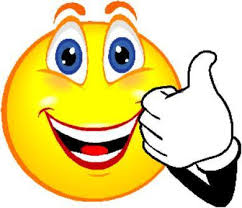 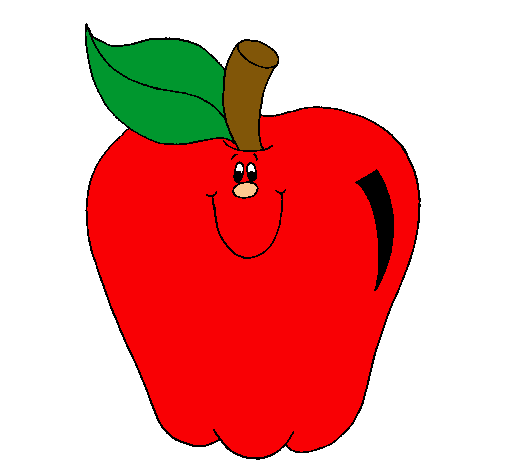 EXAMPLE N°2       I DON´T LIKE TOMATO  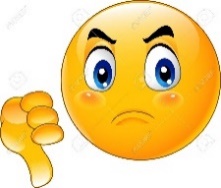 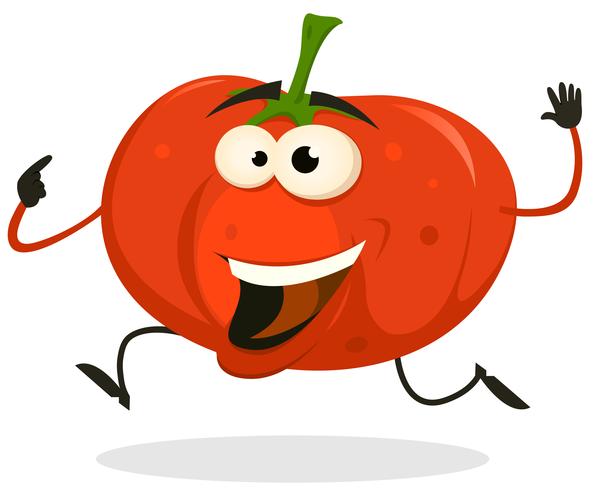 1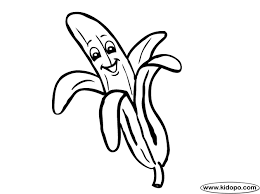 I LIKE BANANA1I DON´T LIKE BANANA2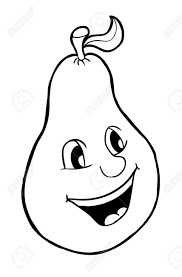 I LIKE PEAR2I DON´T LIKE PEAR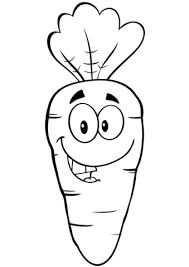 3I LIKE CARROT3I DON´T LIKE CARROT4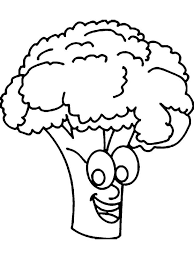 I LIKE BROCCOLI4I DON´T LIKE BROCCOLII LIKE ______________________________________________________________________I LIKE _____________________________________________________________________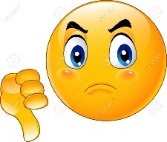 